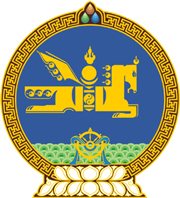 МОНГОЛ УЛСЫН ХУУЛЬ2019 оны 04 сарын 25 өдөр                                                                  Төрийн ордон, Улаанбаатар хотЭРҮҮГИЙН ХЭРЭГ ХЯНАН ШИЙДВЭРЛЭХ   ТУХАЙ ХУУЛЬД ӨӨРЧЛӨЛТ ОРУУЛАХ ТУХАЙ1 дүгээр зүйл.Эрүүгийн хэрэг хянан шийдвэрлэх тухай хуулийн дараах заалтыг доор дурдсанаар өөрчлөн найруулсугай:1/39.9 дүгээр зүйлийн 1 дэх хэсгийн 1.3, 1.4 дэх заалт:		“1.3.энэ хуулийн 33.3 дугаар зүйлийн 1 дэх хэсэг, 34.7 дугаар зүйлийн 6.2-т заасан үндэслэлээр анхан шатны шүүхийн шийдвэрийг бүхэлд нь, эсхүл зарим хэсгийг хүчингүй болгож, хэргийг прокурорт, эсхүл дахин хэлэлцүүлэхээр шүүхэд буцаах;	1.4.хэргийн зүйлчлэл, ялыг хүндрүүлэхгүйгээр анхан шатны шүүхийн шийдвэрт өөрчлөлт оруулах;”2/40.8 дугаар зүйлийн 1 дэх хэсгийн 1.1-1.4  дэх заалт:“1.1.гомдол, эсэргүүцлийг хэрэгсэхгүй болгож, анхан болон давж заалдах шатны шүүхийн шийдвэрийг хэвээр үлдээх;		1.2.анхан болон давж заалдах шатны шүүхийн шийдвэрийг бүхэлд нь, эсхүл зарим хэсгийг хүчингүй болгох, хэргийг хэрэгсэхгүй болгох;			1.3.энэ хуулийн 33.3 дугаар зүйлийн 1 дэх хэсэг, 34.7 дугаар зүйлийн 6.2-т заасан үндэслэлээр анхан болон давж заалдах шатны шүүхийн шийдвэрийг бүхэлд нь, эсхүл зарим хэсгийг хүчингүй болгож, хэргийг прокурорт, эсхүл дахин хэлэлцүүлэхээр шүүхэд буцаах;		1.4.хэргийн зүйлчлэл, ялыг хүндрүүлэхгүйгээр анхан болон давж заалдах шатны шүүхийн шийдвэрт өөрчлөлт оруулах;”2 дугаар зүйл.Эрүүгийн хэрэг хянан шийдвэрлэх тухай хуулийн 39.1 дүгээр зүйлийн 4 дэх хэсгийн “, хүндрүүлж” гэснийг хассугай. 	МОНГОЛ УЛСЫН 	ИХ ХУРЛЫН ДАРГА				    Г.ЗАНДАНШАТАР